У К Р А Ї Н АГОЛОВА ЧЕРНІВЕЦЬКОЇ ОБЛАСНОЇ РАДИРОЗПОРЯДЖЕННЯ___ ___________ 2022 р.								№____Про продовження роботи пленарного засідання 9-ї сесії Чернівецької обласної ради 
VІІІ скликанняНа підставі статті 46 та частин 6 і 7 статті 55 Закону України «Про місцеве самоврядування в Україні», статей 6 та  8 розділу ІІ Регламенту обласної ради VІІІ скликання продовжити роботу пленарного засідання 9-ї сесії обласної ради VІІІ скликання 29 вересня 2022 року в сесійній залі Чернівецької обласної ради (м.Чернівці, вул. Грушевського, 1) о 10.00.Голова обласної ради 	Олексій БОЙКО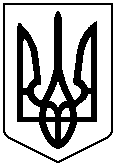 